Приложение N1Документации конкурентных переговоров с определением результатов Комиссией по закупкеПриложение №1 к Техническому заданиюМАКЕТ ТОВАРАЛот №1: Багажные бирки прямой намотки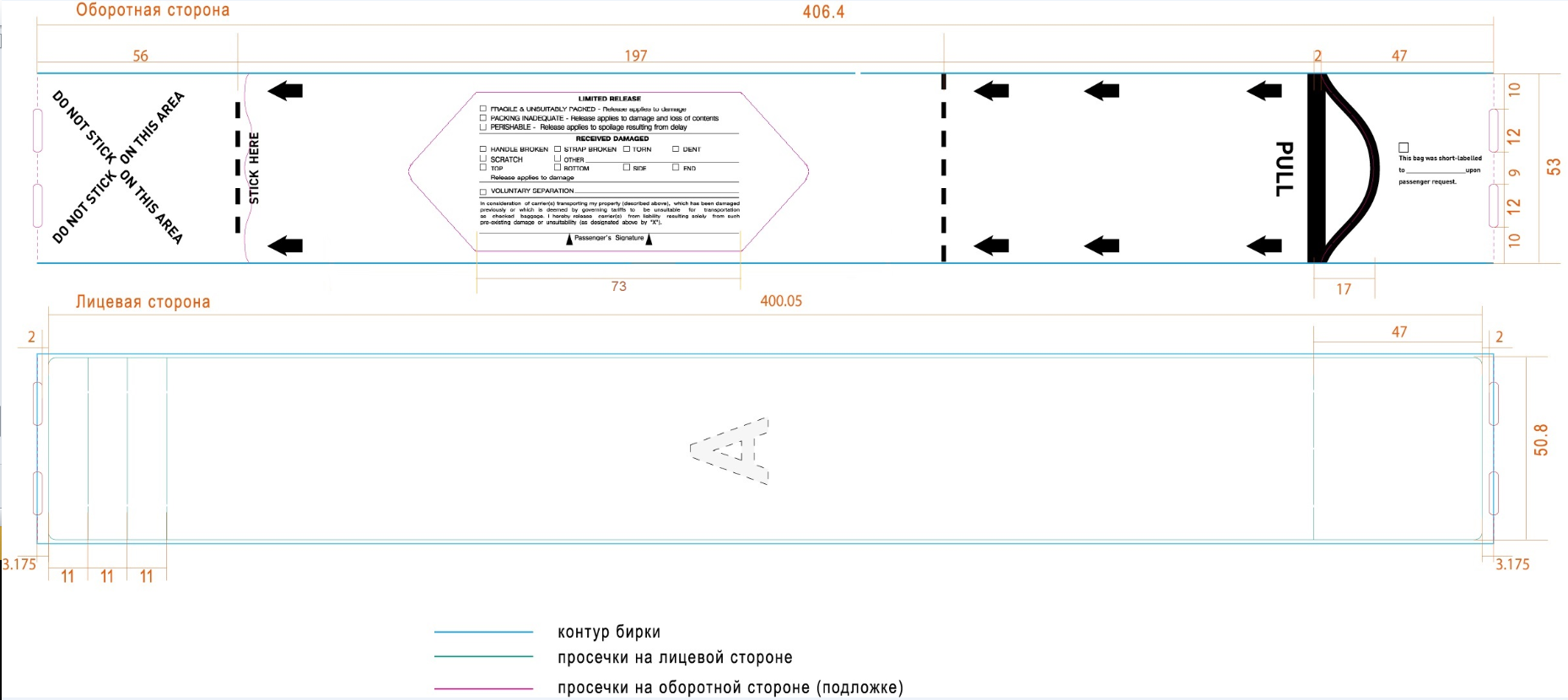 УТВЕРЖДАЮ:УТВЕРЖДАЮ:Руководитель службы пассажирских перевозок Руководитель службы пассажирских перевозок (должность начальника подразделения – Инициатора)(должность начальника подразделения – Инициатора)Васильев М.Ю. Васильев М.Ю. (Ф. И. О. начальника)(Ф. И. О. начальника)(подпись)(подпись)ТЕХНИЧЕСКОЕ ЗАДАНИЕдлядоговора поставки материалов для регистрации пассажиров в аэропорту «Пулково»  ТЕХНИЧЕСКОЕ ЗАДАНИЕдлядоговора поставки материалов для регистрации пассажиров в аэропорту «Пулково»  ТЕХНИЧЕСКОЕ ЗАДАНИЕдлядоговора поставки материалов для регистрации пассажиров в аэропорту «Пулково»  Требования к предмету закупкиТребования к предмету закупкиТребования к предмету закупкиОбщие требования к качествуОбщие требования к качествуОбщие требования к качеству  Изготовление материалов, используемых в процессе регистрации пассажиров на оборудовании BP&BT IER i420 и TK180, установленном на стойках регистрации, в аэропорту «Пулково».Договор предполагает поставку материалов для регистрации пассажиров в аэропорту «Пулково»:Лот №1. Поставка багажных бирок прямой намотки.Материалы для регистрации пассажиров в аэропорту «Пулково» (далее по тексту – Товар), поставляемые в рамках указанных в настоящем Техническом задании лотов применяются для обеспечения деятельности авиакомпаний, являющихся членами Международной ассоциации воздушного движения «IATA». Товар должен соответствовать Резолюциям IATA 740 «Form of Interline Baggage Tag», 1740a «Baggage Tag Media Quality Guidelines».Плотность, цвет и составляющие основу носителя багажных бирок не должны меняться от партии к партии. Длина и ширина бирок не должны меняться от партии к партии.  Изготовление материалов, используемых в процессе регистрации пассажиров на оборудовании BP&BT IER i420 и TK180, установленном на стойках регистрации, в аэропорту «Пулково».Договор предполагает поставку материалов для регистрации пассажиров в аэропорту «Пулково»:Лот №1. Поставка багажных бирок прямой намотки.Материалы для регистрации пассажиров в аэропорту «Пулково» (далее по тексту – Товар), поставляемые в рамках указанных в настоящем Техническом задании лотов применяются для обеспечения деятельности авиакомпаний, являющихся членами Международной ассоциации воздушного движения «IATA». Товар должен соответствовать Резолюциям IATA 740 «Form of Interline Baggage Tag», 1740a «Baggage Tag Media Quality Guidelines».Плотность, цвет и составляющие основу носителя багажных бирок не должны меняться от партии к партии. Длина и ширина бирок не должны меняться от партии к партии.  Изготовление материалов, используемых в процессе регистрации пассажиров на оборудовании BP&BT IER i420 и TK180, установленном на стойках регистрации, в аэропорту «Пулково».Договор предполагает поставку материалов для регистрации пассажиров в аэропорту «Пулково»:Лот №1. Поставка багажных бирок прямой намотки.Материалы для регистрации пассажиров в аэропорту «Пулково» (далее по тексту – Товар), поставляемые в рамках указанных в настоящем Техническом задании лотов применяются для обеспечения деятельности авиакомпаний, являющихся членами Международной ассоциации воздушного движения «IATA». Товар должен соответствовать Резолюциям IATA 740 «Form of Interline Baggage Tag», 1740a «Baggage Tag Media Quality Guidelines».Плотность, цвет и составляющие основу носителя багажных бирок не должны меняться от партии к партии. Длина и ширина бирок не должны меняться от партии к партии.Требования к техническим характеристикамТребования к техническим характеристикамТребования к техническим характеристикамЛот №1:2.1 Багажная бирка прямой намотки:Намотка – прямаяПечать  - 1/0Бумага – TOP film 200Диаметр рулона – 183 ммРулон – 240 бирокЛицевая сторона:Формат – 50,8*400,05Формат (три маленьких стикера слева) – 50,8*3*11 ммФормат (большой стикер справа) 50,8*47 ммОборотная сторона:Формат – 53*406,4 ммФормат (клейкие стикеры слева) - 53*3*11 ммФормат (клейкие стикеры справа) – 53*49 ммФормат (Информация Limited release) – 73 ммПросечки на обратной стороне:- на расстоянии 56 мм от левого края;- вокруг информации Limited release; - по линии язычка.Макет багажной бирки прямой намотки представлен в Приложении №1 к Техническому заданию.   Лот №1:2.1 Багажная бирка прямой намотки:Намотка – прямаяПечать  - 1/0Бумага – TOP film 200Диаметр рулона – 183 ммРулон – 240 бирокЛицевая сторона:Формат – 50,8*400,05Формат (три маленьких стикера слева) – 50,8*3*11 ммФормат (большой стикер справа) 50,8*47 ммОборотная сторона:Формат – 53*406,4 ммФормат (клейкие стикеры слева) - 53*3*11 ммФормат (клейкие стикеры справа) – 53*49 ммФормат (Информация Limited release) – 73 ммПросечки на обратной стороне:- на расстоянии 56 мм от левого края;- вокруг информации Limited release; - по линии язычка.Макет багажной бирки прямой намотки представлен в Приложении №1 к Техническому заданию.   Лот №1:2.1 Багажная бирка прямой намотки:Намотка – прямаяПечать  - 1/0Бумага – TOP film 200Диаметр рулона – 183 ммРулон – 240 бирокЛицевая сторона:Формат – 50,8*400,05Формат (три маленьких стикера слева) – 50,8*3*11 ммФормат (большой стикер справа) 50,8*47 ммОборотная сторона:Формат – 53*406,4 ммФормат (клейкие стикеры слева) - 53*3*11 ммФормат (клейкие стикеры справа) – 53*49 ммФормат (Информация Limited release) – 73 ммПросечки на обратной стороне:- на расстоянии 56 мм от левого края;- вокруг информации Limited release; - по линии язычка.Макет багажной бирки прямой намотки представлен в Приложении №1 к Техническому заданию.   Требования к размерам (заполняется для товаров)Требования к размерам (заполняется для товаров)Требования к размерам (заполняется для товаров)В соответствии с п. 1.2. настоящего Технического задания .В соответствии с п. 1.2. настоящего Технического задания .В соответствии с п. 1.2. настоящего Технического задания .Требования к упаковке (заполняется для товаров)Требования к упаковке (заполняется для товаров)Требования к упаковке (заполняется для товаров)Упаковка товара должна обеспечивать сохранность Товара при его транспортировке, погрузо-разгрузочных работах и хранении. На каждой упаковке должна быть указана дата производства, № партии, Ф.И.О. упаковщика, количество товара в упаковке, наименование Товара.Упаковка товара должна обеспечивать сохранность Товара при его транспортировке, погрузо-разгрузочных работах и хранении. На каждой упаковке должна быть указана дата производства, № партии, Ф.И.О. упаковщика, количество товара в упаковке, наименование Товара.Упаковка товара должна обеспечивать сохранность Товара при его транспортировке, погрузо-разгрузочных работах и хранении. На каждой упаковке должна быть указана дата производства, № партии, Ф.И.О. упаковщика, количество товара в упаковке, наименование Товара.Требования к отгрузке (заполняется для товаров)Требования к отгрузке (заполняется для товаров)Требования к отгрузке (заполняется для товаров)Доставка со склада Покупателя силами и за счет Поставщика.Поставщик в день доставки заблаговременно сообщает Покупателю информацию о времени доставки и государственный регистрационный номер автотранспорта , на котором осуществляется доставка.В случае поставки Товара общим объёмом свыше 1м3, выгрузку с использованием погрузчика (в случае прибытия Товара на паллетах) и доставку крупногабарита (если размеры одного грузового места превышают в см.80*80*150 и/или его вес более 30 кг.) необходимо согласовывать не менее чем за один рабочий день. Доставка со склада Покупателя силами и за счет Поставщика.Поставщик в день доставки заблаговременно сообщает Покупателю информацию о времени доставки и государственный регистрационный номер автотранспорта , на котором осуществляется доставка.В случае поставки Товара общим объёмом свыше 1м3, выгрузку с использованием погрузчика (в случае прибытия Товара на паллетах) и доставку крупногабарита (если размеры одного грузового места превышают в см.80*80*150 и/или его вес более 30 кг.) необходимо согласовывать не менее чем за один рабочий день. Доставка со склада Покупателя силами и за счет Поставщика.Поставщик в день доставки заблаговременно сообщает Покупателю информацию о времени доставки и государственный регистрационный номер автотранспорта , на котором осуществляется доставка.В случае поставки Товара общим объёмом свыше 1м3, выгрузку с использованием погрузчика (в случае прибытия Товара на паллетах) и доставку крупногабарита (если размеры одного грузового места превышают в см.80*80*150 и/или его вес более 30 кг.) необходимо согласовывать не менее чем за один рабочий день. Количество товара, объем работ, услугБагажная бирка прямой намотки – 500 тыс. шт.Количество товара, объем работ, услугБагажная бирка прямой намотки – 500 тыс. шт.Количество товара, объем работ, услугБагажная бирка прямой намотки – 500 тыс. шт.Место, сроки (периоды), иные условия закупкиМесто, сроки (периоды), иные условия закупкиМесто, сроки (периоды), иные условия закупкиМесто поставки товара, выполнения работ, оказания услуг (указывается, если отличается от места нахождения Общества)Место поставки товара, выполнения работ, оказания услуг (указывается, если отличается от места нахождения Общества)Место поставки товара, выполнения работ, оказания услуг (указывается, если отличается от места нахождения Общества)Санкт-Петербург, Пулковское шоссе 41 ли. А, пом. 1.151Санкт-Петербург, Пулковское шоссе 41 ли. А, пом. 1.151Санкт-Петербург, Пулковское шоссе 41 ли. А, пом. 1.151Сроки (периоды, стадии) поставки товара, выполнения работ, оказания услугСроки (периоды, стадии) поставки товара, выполнения работ, оказания услугСроки (периоды, стадии) поставки товара, выполнения работ, оказания услугПоставка Товара осуществляется в течение 3 недель с момента подписания договора поставки (но не позднее 20.08.2022).Поставка Товара осуществляется в течение 3 недель с момента подписания договора поставки (но не позднее 20.08.2022).Поставка Товара осуществляется в течение 3 недель с момента подписания договора поставки (но не позднее 20.08.2022).Иные условия поставки товара, выполнения работ, оказания услугИные условия поставки товара, выполнения работ, оказания услугИные условия поставки товара, выполнения работ, оказания услуг 2.3.1 Потенциальный поставщик не позднее 16:00 (московского время) 20.07.2022 года  должен предоставить образцы Товара для проведения тестирования на оборудовании Покупателя BP&BT IER i420 и TK180 в количестве:Образцы предоставляются без взимания дополнительной платы. На упаковку предоставленных для тестирования образцов должна быть нанесена дата предоставления в тестовую эксплуатацию, соответствующая дате предоставления.Внешний вид, качество и упаковка образцов, предоставленных для тестирования Поставщиком-победителем, должны полностью соответствовать внешнему виду, качеству и  упаковке поставляемого в дальнейшем Товара.В дальнейшем тестовые образцы Поставщика – победителя будут использоваться в качестве образцов-эталонов для сравнения с ним изготовленной продукции при ее приемке на склад Покупателя на предмет соответствия требованиям настоящего Технического задания, а также требований и условий Договора.Адрес предоставления образцов: 196140, г. Санкт-Петербург, Пулковское шоссе, 41, литера 3И (здание бизнес-центра), каб. 4.21. Контактное лицо для предоставления образцов: Евгений Яскевич, тел.  +7 (812) 324-34-44 (36-02), e-mil: e.yaskevich@pulkovo-airport.com.Длительность тестирования – 5 рабочих дней.Тестирование будет проводиться сотрудниками ООО «Воздушные Ворота Северной Столицы».Не предоставление образцов в указанный период является основанием для отклонения Заявки потенциального Поставщика от участия в процедуре закупки.Тестирование образцов будет проводиться на предмет соответствия требованиям, указанным в настоящем Техническом задании.На основании полученных результатов будет выставлена оценка по критерию «Качество товара по результатам тестирования образцов»Результаты тестирования образцов являются собственностью ООО «Воздушные Ворота Северной Столицы» и не подлежат обязательному представлению.2.3.2 Критерии и значения для сравнения образцов, предоставляемых для тестирования.Для Лот №1. Багажные бирки прямой намотки.Критерии оценки образцов:1. Отсутствие мусора в упаковках.2. Ровная укладка багажных бирок в рулонах.3. Для отрыва по перфорации не требуется прилагать усилия. Не должно меняться усилие на отрыв на одном рулоне.4. Перфорационные отверстия должны иметь одинаковый отступ на протяжении всей партии. 5. Отклеивание каждого элемента багажной бирки должно осуществляться без нарушения линий разметки и просечек.6.Отсутствие обрывов рулона багажной бирки при печати до принтера и внутри принтера.7. Отсутствие застреваний багажной бирки внутри принтера.8. Отсутствие угловых срезов.9. Отсутствие склеек.10.Отсутствие любого типа заусенцев.11. Однородность плотности бумаги.12. Рулоны багажных бирок не должны иметь черный цвет на срезе.13. Степень черноты печати на менее 80%14. Отсутствие пыли и бумажной крошки в принтере после выпуска образцов.15. Прочность склеивания16. Усилие на разрывКаждый из критериев оценивается по 2-х бальной шкале: 0 или 1 баллов.Если в результате тестирования образцов хотя бы по одному из критериев образец получает 0 балов, то общая оценка по критерию «Качество товара по результатам тестирования образцов» выставляется равной 0 баллов.Если в результате тестирования образцов ни по одному из критериев образец не получает 0 баллов – общая оценка по критерию «Качество товара по результатам тестирования образцов» выставляется равной сумме баллов по всем критериям.  2.3.1 Потенциальный поставщик не позднее 16:00 (московского время) 20.07.2022 года  должен предоставить образцы Товара для проведения тестирования на оборудовании Покупателя BP&BT IER i420 и TK180 в количестве:Образцы предоставляются без взимания дополнительной платы. На упаковку предоставленных для тестирования образцов должна быть нанесена дата предоставления в тестовую эксплуатацию, соответствующая дате предоставления.Внешний вид, качество и упаковка образцов, предоставленных для тестирования Поставщиком-победителем, должны полностью соответствовать внешнему виду, качеству и  упаковке поставляемого в дальнейшем Товара.В дальнейшем тестовые образцы Поставщика – победителя будут использоваться в качестве образцов-эталонов для сравнения с ним изготовленной продукции при ее приемке на склад Покупателя на предмет соответствия требованиям настоящего Технического задания, а также требований и условий Договора.Адрес предоставления образцов: 196140, г. Санкт-Петербург, Пулковское шоссе, 41, литера 3И (здание бизнес-центра), каб. 4.21. Контактное лицо для предоставления образцов: Евгений Яскевич, тел.  +7 (812) 324-34-44 (36-02), e-mil: e.yaskevich@pulkovo-airport.com.Длительность тестирования – 5 рабочих дней.Тестирование будет проводиться сотрудниками ООО «Воздушные Ворота Северной Столицы».Не предоставление образцов в указанный период является основанием для отклонения Заявки потенциального Поставщика от участия в процедуре закупки.Тестирование образцов будет проводиться на предмет соответствия требованиям, указанным в настоящем Техническом задании.На основании полученных результатов будет выставлена оценка по критерию «Качество товара по результатам тестирования образцов»Результаты тестирования образцов являются собственностью ООО «Воздушные Ворота Северной Столицы» и не подлежат обязательному представлению.2.3.2 Критерии и значения для сравнения образцов, предоставляемых для тестирования.Для Лот №1. Багажные бирки прямой намотки.Критерии оценки образцов:1. Отсутствие мусора в упаковках.2. Ровная укладка багажных бирок в рулонах.3. Для отрыва по перфорации не требуется прилагать усилия. Не должно меняться усилие на отрыв на одном рулоне.4. Перфорационные отверстия должны иметь одинаковый отступ на протяжении всей партии. 5. Отклеивание каждого элемента багажной бирки должно осуществляться без нарушения линий разметки и просечек.6.Отсутствие обрывов рулона багажной бирки при печати до принтера и внутри принтера.7. Отсутствие застреваний багажной бирки внутри принтера.8. Отсутствие угловых срезов.9. Отсутствие склеек.10.Отсутствие любого типа заусенцев.11. Однородность плотности бумаги.12. Рулоны багажных бирок не должны иметь черный цвет на срезе.13. Степень черноты печати на менее 80%14. Отсутствие пыли и бумажной крошки в принтере после выпуска образцов.15. Прочность склеивания16. Усилие на разрывКаждый из критериев оценивается по 2-х бальной шкале: 0 или 1 баллов.Если в результате тестирования образцов хотя бы по одному из критериев образец получает 0 балов, то общая оценка по критерию «Качество товара по результатам тестирования образцов» выставляется равной 0 баллов.Если в результате тестирования образцов ни по одному из критериев образец не получает 0 баллов – общая оценка по критерию «Качество товара по результатам тестирования образцов» выставляется равной сумме баллов по всем критериям.  2.3.1 Потенциальный поставщик не позднее 16:00 (московского время) 20.07.2022 года  должен предоставить образцы Товара для проведения тестирования на оборудовании Покупателя BP&BT IER i420 и TK180 в количестве:Образцы предоставляются без взимания дополнительной платы. На упаковку предоставленных для тестирования образцов должна быть нанесена дата предоставления в тестовую эксплуатацию, соответствующая дате предоставления.Внешний вид, качество и упаковка образцов, предоставленных для тестирования Поставщиком-победителем, должны полностью соответствовать внешнему виду, качеству и  упаковке поставляемого в дальнейшем Товара.В дальнейшем тестовые образцы Поставщика – победителя будут использоваться в качестве образцов-эталонов для сравнения с ним изготовленной продукции при ее приемке на склад Покупателя на предмет соответствия требованиям настоящего Технического задания, а также требований и условий Договора.Адрес предоставления образцов: 196140, г. Санкт-Петербург, Пулковское шоссе, 41, литера 3И (здание бизнес-центра), каб. 4.21. Контактное лицо для предоставления образцов: Евгений Яскевич, тел.  +7 (812) 324-34-44 (36-02), e-mil: e.yaskevich@pulkovo-airport.com.Длительность тестирования – 5 рабочих дней.Тестирование будет проводиться сотрудниками ООО «Воздушные Ворота Северной Столицы».Не предоставление образцов в указанный период является основанием для отклонения Заявки потенциального Поставщика от участия в процедуре закупки.Тестирование образцов будет проводиться на предмет соответствия требованиям, указанным в настоящем Техническом задании.На основании полученных результатов будет выставлена оценка по критерию «Качество товара по результатам тестирования образцов»Результаты тестирования образцов являются собственностью ООО «Воздушные Ворота Северной Столицы» и не подлежат обязательному представлению.2.3.2 Критерии и значения для сравнения образцов, предоставляемых для тестирования.Для Лот №1. Багажные бирки прямой намотки.Критерии оценки образцов:1. Отсутствие мусора в упаковках.2. Ровная укладка багажных бирок в рулонах.3. Для отрыва по перфорации не требуется прилагать усилия. Не должно меняться усилие на отрыв на одном рулоне.4. Перфорационные отверстия должны иметь одинаковый отступ на протяжении всей партии. 5. Отклеивание каждого элемента багажной бирки должно осуществляться без нарушения линий разметки и просечек.6.Отсутствие обрывов рулона багажной бирки при печати до принтера и внутри принтера.7. Отсутствие застреваний багажной бирки внутри принтера.8. Отсутствие угловых срезов.9. Отсутствие склеек.10.Отсутствие любого типа заусенцев.11. Однородность плотности бумаги.12. Рулоны багажных бирок не должны иметь черный цвет на срезе.13. Степень черноты печати на менее 80%14. Отсутствие пыли и бумажной крошки в принтере после выпуска образцов.15. Прочность склеивания16. Усилие на разрывКаждый из критериев оценивается по 2-х бальной шкале: 0 или 1 баллов.Если в результате тестирования образцов хотя бы по одному из критериев образец получает 0 балов, то общая оценка по критерию «Качество товара по результатам тестирования образцов» выставляется равной 0 баллов.Если в результате тестирования образцов ни по одному из критериев образец не получает 0 баллов – общая оценка по критерию «Качество товара по результатам тестирования образцов» выставляется равной сумме баллов по всем критериям. Требования к потенциальному поставщикуТребования к потенциальному поставщикуТребования к потенциальному поставщикуналичие прав на осуществление определенных действий (деятельности):наличие прав на осуществление определенных действий (деятельности):лицензии [указать какие]лицензии [указать какие]участие в профессиональных объединениях (например, саморегулируемых организациях) [указать каких];участие в профессиональных объединениях (например, саморегулируемых организациях) [указать каких];допуски, разрешения [указать какие];допуски, разрешения [указать какие];сертификаты, декларации [указать какие];сертификаты, декларации [указать какие];права на результаты интеллектуальной деятельности (лицензионные договоры, патенты, свидетельства и т. д.) [указать какие];права на результаты интеллектуальной деятельности (лицензионные договоры, патенты, свидетельства и т. д.) [указать какие];иные [указать какие];иные [указать какие];квалификационные требования:квалификационные требования:требования к персоналу [];требования к персоналу [];требования к производственным мощностям, технологиям, оборудованию [];требования к производственным мощностям, технологиям, оборудованию [];иные [указать какие].- Все документы, предоставляемые потенциальным Поставщиком, должны быть заверены печатью и подписью генерального директора потенциального Поставщика.В составе Заявки все документы должны быть представлены в сканированных копиях в формате *.pdf.иные [указать какие].- Все документы, предоставляемые потенциальным Поставщиком, должны быть заверены печатью и подписью генерального директора потенциального Поставщика.В составе Заявки все документы должны быть представлены в сканированных копиях в формате *.pdf.